Коробчанський В.О. Богачова О.С.ГІГІЄНІЧНА ХАРАКТЕРИСТИКА ВПЛИВУ УМОВ НАВЧАННЯ НА ФУНКЦІОНАЛЬНИЙ СТАН УЧНІВ ПРОФЕСІЙНОГО АГРАРНОГО ЛІЦЕЮДослідження проведено у рамках науково-дослідної роботи кафедри гігієни та екології №1 Харківського національного медичного університету “Розробка та впровадження принципів медицини граничних станів”, №  держреєстрації 0115U000992.ВступЗа даними Державних центрів зайнятості України, аграрні спеціальності набувають все більшої популярності. Це безпосередньо пов’язано із покращенням аграрної перспективи України. Доказом цього є прогнозоване збільшення основних показників виробництва сільськогосподарської продукції у період до 2020 року: зерна з нинішніх 60 млн. тон до 100 млн., поголів'я великої рогатої худоби - на 10-15% (до 6 млн. голів) [http://www.minagro.gov.ua/].В свою чергу, забезпечення подальшого розвитку аграрного сектору держави безпосередньо пов’язано насамперед з відтворенням кадрового потенціалу галузі. Зараз в аграрному секторі зайнято близько 3,5 млн. робітників (22 % від загальної чисельності працюючих). За прогнозами Державної служби статистики України, через п'ять років сільському господарству буде потрібно не менше 5 млн. висококваліфікованих фахівців сільськогосподарських професій та спеціальностей. Саме на вирішення цієї проблеми сьогодні спрямована діяльність 58 ліцеїв аграрного профілю, через які щорічно отримують професійну освіту близько 12 тисяч випускників [1].Тому на особливу увагу заслуговує якість системи професійної освіти молоді, яка опановує аграрні спеціальності на базі професійних ліцеїв. Така освітня система складається з оволодіння відповідними знаннями, практичними вміннями та навичками, на тлі створення передумов для збереження та зміцнення здоров’я. При цьому слід враховувати, що саме підлітковий вік, у якому юнак отримує професію, є найбільш сенситивним до зовнішнього впливу, що сприяє з одного боку, успішності навчання, а з іншого - робить учнів більш уразливими до професійно зумовлених та побутових чинників ризику [2]. Загально визнаним є те, що на формування здоров'я молоді в процесі навчання впливає дві основні групи факторів. Перша, - це об'єктивні чинники, як правило групового характеру, які пов'язані з навчальним процесом, а саме: тривалість навчального дня, навчальне навантаження, обумовлене розкладом, перерви між заняттями, стан навчальних аудиторій і т.д. Друга, - суб'єктивні, пов’язані із особливостями життєдіяльності індивідууму: режим харчування, рухова активність, організація дозвілля, наявність або відсутність шкідливих звичок і т. д. [3]. За даними ряду авторів, інтенсифікація процесу навчання у професійному навчальному закладі, відповідно до вимог науково-технічного прогресу, призводить до збільшення навчального навантаження, яке нерідко викликає значні погіршення працездатності і стану здоров'я учнів, що чітко відзначаються вже на першому році навчання [3,4]. При цьому обґрунтовано стверджується, що основними критеріями адаптації є показники здоров'я, фізичного розвитку та розумової працездатності, які безпосередньо корелюють з характером життєдіяльності учнів до найбільш важливих складових якого належать: психологічний мікроклімат у сім’ї та колективі, ступінь рухової активності, особливості режиму дня, харчування, наявність навичок особистої гігієни, відсутність шкідливих звичок [5,6]. Незважаючи на певну кількість публікацій, присвячених вивченню впливу умов та характеру навчання на функціональний стан підлітків різного віку та профілю навчання [6,7], особливостям їхнього росту та розвитку, динаміці загального та психічного здоров’я учнів [8,9,10], нині залишається відкритим питання щодо визначення загальних закономірностей та особливостей впливу умов навчання на функціональний стан учнів, які опановують сучасні сільськогосподарські спеціальності у професійному аграрному ліцеї.Мета дослідження: встановити загальні закономірності та особливості впливу чинників навчально-виробничого середовища на функціональний стан учнів професійного аграрного ліцею, які опановують різні сільськогосподарські професії.Матеріали та методи дослідженняПід безпосереднім спостереженням знаходилися 109 ліцеїстів чоловічої статі, віком 15-18 років, які опановують аграрні спеціальності на базі Одноробівського професійного аграрного ліцею ( Золочівський район Харківської області). До I групи порівняння увійшли учні 1-го курсу, які протягом навчального року, згідно до навчального плану, засвоювали професію «слюсар з ремонту сільськогосподарських машин та обладнання». До II групи увійшли ліцеїсти другого року навчання, які опановували професію «тракторист - машиніст сільськогосподарського (лісогосподарського) виробництва». До III групи порівняння увійшли особи, які на третьому році навчання, оволодівали професією «водій автотранспортних засобів». Відповідно до мети досліджень, характер навчання оцінювався шляхом проведення порівняльного фізіолого-гігієнічного аналізу ступеню впливу факторів навчально-виробничого середовища на функціональний стан підлітків, за критеріями віку, терміну навчання та особливостями професії, що засвоюється у ліцеї.Умови навчання досліджувалися методом гігієнічного обстеження об’єкту на його відповідність діючим санітарним нормам.Характеристика життєдіяльності ліцеїстів давалася на підставі анкетування досліджуваних з використанням опитувальника «Спосіб життя». У відповідності до методики було проведено порівняння середньої кількості набраних балів за такими показниками, як психологічний мікроклімат, рухова активність, режим дня, харчування та особиста гігієна, при чому показники оцінювались як оптимальні при кількості балів 10 і вище [11]. Функціональний стан ліцеїстів оцінювався на підставі вивчення показників розумової працездатності коректурним методом, із використанням таблиць О.Г. Іванова-Смоленського за розрахунком коефіцієнтів точності, розумової працездатності та стійкості уваги [12]. Результати дослідження та їх обговоренняОцінка умов навчання показала, що навчальний процес здійснювався у приміщеннях, побудованих за стандартним проектом та згідно до освітніх стандартів, передбачених для ліцеїв даного профілю[13].Вивчення санітарно-гігієнічних умов навчання та опанування аграрними спеціальностями підлітків, здійснювалось у приміщеннях постійного перебування студентів: в навчальних кабінетах, лабораторiях професiйно-технiчного i спецiального профiлю, кабiнетах-лабораторiях-майстернях по сiльськогосподарських автомобiлях. Проведені дослідження довели, що параметри мікроклімату, електромагнітного випромінювання на навчальних місцях учнів не перевищували допустимих величин [14]. Так, середня температура повітря в навчальних кабінетах в холодний період року становила 18,8 ± 0,1 оС, а в теплий – 21,3 ± 0,1 оС, що відповідало оптимальним значенням. Відносна вологість (45 ± 0,5 % у теплу пору року, 54,3± 0,4 % – у холодну) і швидкість руху повітря (0,12 ± 0,05 м/с у літній період, 0,18 ± 0,02 м/с – у зимовий) також перебували в межах оптимальних величин . Середня величина електромагнітного випромінювання на навчальних місцях в комп’ютерному класі студентів складала в середньому за електричною складовою – 2,2 В/м; за магнітною складовою – 22,5 нТл (за норми 2,5 в/м  та 25 нТл ) [15,16].Шум на навчальних місцях в кабінетах та лабораторiях професiйно-технiчного i спецiального профiлю студентів характеризувався як постійний, широкосмуговий з перевагою звукового тиску в діапазоні середніх і високих частот та не перевищував допустимий регламент і максимально досягав 54 ± 1,1 дБА, за норми не більше 55 дБА [17]. За показником коефіцієнта природнього освітлення (КПО) величини природнього та сумісного освітлення у навчальних кабінетах відповідали гігієнічній нормі (не менш 0,7 % і 1,2 %, відповідно), складаючи 0, 72 ± 0,15 % і 1,23 ± 0,31 % відповідно. В той же час, у лабораторiях професiйно-технiчного i спецiального профiлю, показники КПО були нижчими від гігієнічних нормативів. Відповідно до категорій точності зорових робіт КПО при природньому освітленні на навчальних місцях учнів становив 1,5± 0,22 %; а при сумісному - 1,14% ± 0,65 % (за норми 3,0 % та 1,2 % відповідно) [18]. Оцінка штучного освітлення на навчальних місцях студентів показала його невідповідність існуючим гігієнічним регламентам. Якщо в навчальних кабінетах освітленість робочих поверхонь у середньому становила 405,4 ± 7,2 лк (за норми 400 лк), то в лабораторiях професiйно-технiчного i спецiального профiлю показники також були нижче нормативних, а саме 253, 57± 5,4 лк (за норми 300 лк) [18].Проведені дослідження характеру життєдіяльності ліцеїстів довели, що статистично достовірні відмінності (від р<0,05 до р<0,01) між досліджуваними групами спостерігалися за показниками рухової активності, режиму дня та харчування (табл.1). Таблиця 1. Порівняльна характеристика умов життєдіяльності підлітків, які опановують аграрні спеціальності (М ± m; p) (у. о.)При цьому звертає на себе увагу наступна закономірність: різниця між показниками психологічного мікроклімату та особистої гігієни у трьох групах спостереження не мала статистично значущих відмінностей (р>0,05) на тлі оптимальності показників за цими шкалами (відповідно 16,14±0,40 у.о., 15,11±0,48 у.о., 14,90± 0,51 у.о.).Як показали проведені дослідження, найбільш достовірна різниця між показниками усіх трьох років навчання спостерігалася за показниками рухової активності: якщо у I групі порівняння (на 1-му курсі навчання) його величина була оптимальною і склала 11,24±0,68 у. о., то у II групі (на 2–му курсі) цей показник погіршувався, знижуючись до 9,0± 0,44 у. о. (р<0,01), а у III групі (3-й курс) досягав величини 8,95± 0,47 (р<0,01).Детальне вивчення режиму дня показало, що серед представників II групи порівняння були досить поширені порушення режимно-організаційного характеру в навчанні та в структурі вільного часу. Це відбилося на величині показника (9,68±0,40 у.о.), який суттєво поступився аналогічному показнику у I групі порівняння (відповідно 11,59±0,83 у. о., при р<0,05 ).Аналіз якісної та кількісної складових харчування довів, що за інтегральним показником його адекватності, спостерігалося суттєве погіршення від I до III груп спостереження (з 12,48±0,76 у.о. до 10,57±0,50 у.о., при р<0,05).Вплив умов життєдіяльності на функціональний стан ліцеїстів оцінювався на підставі динаміки дослідження показників розумової працездатності протягом року.Реакція організму на комплекс чинників навчального та побутового середовища визначалася за рахунок виміру показників розумової працездатності, яка характеризує функціональний стан вищої нервової діяльності організму на підставі віддзеркалення таких когнітивних психофізіологічних функцій, як пам’ять та увага.У динаміці періоду спостереження розумова працездатність ліцеїстів характеризувалася різноспрямованістю змін її окремих показників.Величина коефіцієнту точності не зазнавала істотних змін протягом всього року навчання у I та III групах порівняння (р>0,05). Проте, у ліцеїстів II групи вона суттєво погіршувалася з 0,97 ± 0,01 у.о., до 0,95 ± 0,01 у.о., при р<0,001, що очевидно свідчить про розвиток втоми у представників цієї групи порівняння (опанування професією «тракторист-машиніст сільськогосподарського (лісогосподарського) виробництва») в динаміці навчального року (рис.1).Коефіцієнт розумової працездатності у всіх 3-х групах порівняння суттєво не змінювався (р>0,05), але тенденція щодо його зниження у II та III групах, свідчить про певне погіршення функціонального стану вищої нервової діяльності цього контингенту ( рис.2).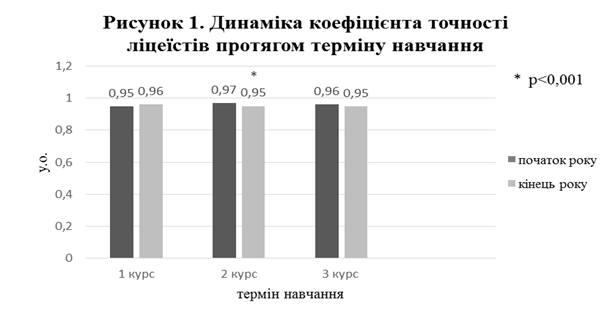 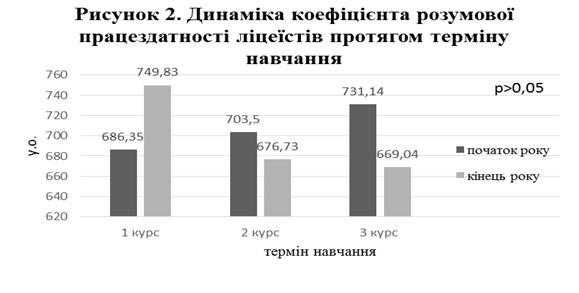 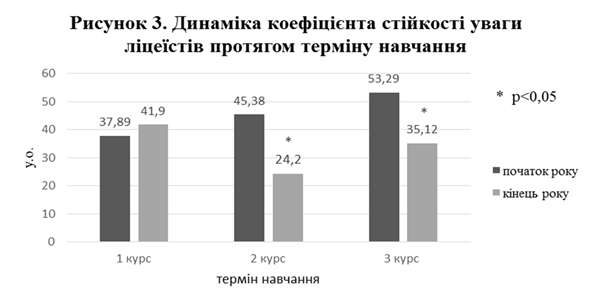 Даний висновок підтверджується результатами аналізу динаміки показника стійкості уваги, який був відносно стабільний у I групі (р>0,05), але суттєво погіршувався протягом навчального року у II (від 45,38±9,08 у.о., до 24,20±2,11 у. о., при р<0,05) та III групах порівняння (від 45,38±9,08 у.о., до 24,20±2,11 у. о., при р<0,05)( рис.3). Таким чином, найбільш стабільний функціональний стан ліцеїстів спостерігався на першому році навчання, під час опанування професії «слюсар з ремонту сільськогосподарських машин та обладнання». У подальшому, у зв’язку зі зростанням навчальних навантажень, на тлі виявлених суттєвих порушень умов життєдіяльності (насамперед, зниження рухової активності у 51% досліджуваних, порушення режимно-організаційного характеру у 46% опитаних та порушення харчування у 48% респондентів), визначалося погіршення функціонального стану юнаків. Фізіологічним підґрунтям цього процесу є розвиток втоми.Найбільш критичні зміни відбувалися на другому та третьому курсах навчання, під час опанування ліцеїстами професій «тракторист - машиніст сільськогосподарського (лісогосподарського) виробництва» та «водій автотранспортних засобів».Такі зміни функціонального стану організму підлітків потребують оптимізації навчального процесу та позааудиторного життя ліцеїстів а саме: впровадження системи гігієнічних заходів організаційного характеру. Суттєвими чинниками, які сприятимуть впровадженню профілактичних заходів є визначений на підставі проведених досліджень, високий рівень психологічного мікроклімату (97% обстежених) та міцні навички особистої гігієни учнів професійного аграрного ліцею (95% обстежених). А також переважно здоровий спосіб життя ліцеїстів (70 % респондентів), пов’язаний з нерозповсюдженням серед цього контингенту шкідливих звичок.Висновки.1. Гігієнічні умови навчання підлітків, які опановують аграрні спеціальності на базі професійного аграрного ліцею, характеризувалися в цілому допустимими показниками мікроклімату, шуму та електромагнітного випромінювання. При цьому істотним шкідливим фактором виявилась недостатня освітленість навчально-виробничих приміщень , що може негативно впливати на функціональний стан здоров’я учнів, визивати перенапругу та передчасне стомлення, що у сукупності є фактором ризику виникнення станів диздаптації та в подальшому порушень з боку зорового аналізатора.2. Життєдіяльність переважної більшості ліцеїстів (70 % опитаних) професійного аграрного ліцею здійснювалося за умов сприятливого психологічного мікроклімату у колективі та за дотриманням правил особистої гігієни та здорового способу життя. До визначених негативних явищ у життєдіяльності ліцеїстів відносяться: порушення вимог до організації харчування (48 % опитаних), досить низька рухова активність (51 % опитаних), порушення режиму дня (46 % опитаних).3. Умови життєдіяльності ліцеїстів безпосередньо відбиваються на їх функціональному стані, зокрема на показниках розумової працездатності, як фізіологічній основі когнітивної діяльності, про що свідчить істотне зниження показників розумової працездатності (р<0,05),що відповідає розвитку втоми.4. Комплекс профілактичних заходів, спрямованих на корекцію функціонального стану, попередження кумуляції втоми та розвитку патологічного стану – перевтоми, повинен включати наступні заходи: покращення гігієнічних умов навчально-професійної підготовки шляхом нормування освітлення приміщень та оптимізації робочих місць згідно санітарних норм і правил; з метою попередження розвитку станів дизадаптації та подальшого їх негативного прояву, необхідно включити в навчальний та виробничий процес комплекси адаптогенних та гігієнічно-профілактичних заходів, які будуть цілеспрямовано впливати на оптимізацію професійної діяльності й психофізіологічної адаптації організму підлітків до дії шкідливих факторів навчального та навчально-виробничого середовища. Впровадження цих заходів допоможе підготувати несприятливу реакцію організму підлітка до напруженого етапу участі у виробничій практиці, шляхом оптимізації та тренування професійно значущих функцій. Втіленню системи профілактичних заходів сприятимуть такі позитивні риси життєдіяльності ліцеїстів, як високий рівень психологічного мікроклімату та міцні навички особистої гігієни.ГрупипорівнянняШкала М (психологічний мікроклімат)Шкала А (рухова активність)Шкала Р(режим дня)Шкала Х (харчування)Шкала Г (особиста гігієна)I група16,14±0,4011,24±0,6811,59±0,8312,48±0,7614,28±0,58II група15,11±0,489,0±0,449,68±0,4011,89±0,4715,0±0,48III група14,90± 0,518,95± 0,4710,57±0,5210,57±0,5013,57±0,58p1/2>0,05<0,01<0,05>0,05>0,05p2/3>0,05>0,05>0,05>0,05>0,05p1/3>0,05<0,01>0,05<0,05>0,05